Празднование Победы в Чесменском сражении: возвращение славных традиций.  6 июля 2013года впервые официально в России был отмечен праздник - День Победы в Чесменском сражении.    На протяжении ряда лет Тверские общественные ветеранские организации, администрация Лесного района. Администрация Тверской области, депутаты Законодательного Собрания, Ассоциация тверских землячеств, ветераны флота,  боролись за официальное признание этого дня - как Дня воинской славы. Благодаря Тверскому региональному отделению общественной организации «Сфинкс-79» (руководитель - Скворцов Виктор Васильевич), Тверскому областному Союзу ветеранов войны и военной службы (председатель - Павлов Юрий Александрович), тверскому региональному отделению Общероссийской общественной организации ветеранов Вооруженных Сил РФ (председатель – Красовский Николай Михайлович) и областному Совету ветеранов (пенсионеров) войны, труда Вооруженных Сил и правоохранительных органов (председатель - Королев Виктор Иванович) величайшее событие в российской истории - победа в Чесменском сражении – заняло достойное место в списке дней воинской славы и памятных дат страны. Возродилась славная традиция чествовать 7 июля героев баталии, победа в которой долгое время считалась символом могущества России XVIII века.     10 июля 2012 года президент В. Путин подписал принятый в трёх чтениях Государственной Думой ФЗ-115. Закон устанавливает новым днём воинской славы России День Чесмы. Отныне, 7 июля ежегодно будет праздноваться нами как «День победы русского флота над турецким флотом в Чесменском сражении (1770 год)». И таким образом заживёт новой жизнью легенда о том, что три белые полоски на гюйсе у матросов введены в память о трёх великих победах российского флота – Гангутской, Чесменской и Синопской.    Центром торжеств стал Лесной район Тверской области, где родился один из главных героев Чесмы - Дмитрий Сергеевич Ильин. Отпраздновать 243-ю годовщину подвига российских моряков в Лесное приехали делегации из разных регионов страны.    - Мы гордимся, что именно наша тверская земля, Лесной район, – родина выдающегося человека, сыгравшего решающую роль в этом важнейшем сражении, изменившем расстановку сил на Черном море, после которой оно стало открытым для наших судов, - отметил, приветствуя участников торжеств от имени Губернатора Андрея Шевелёва, Витольд Завадский.     Тверская земля, отстоящая на сотни и тысячи километров от морей и океанов, дала государству более ста адмиралов и знаменитых флотоводцев, по их числу она стоит на втором месте среди всех других областей России. Тверские корни у героя Крымской войны (1853-1855 гг.) вице-адмирала В. Корнилова и командующего Черноморским флотом в годы Великой Отечественной войны адмирала Ф. Октябрьского. Героями Чесменского морского сражения, когда объединённой русской эскадрой был полностью уничтожен сильнейшая эскадра Османской империи, а потери в живой силе противника в 1000 раз (!) превзошли потерю русских, стали трое наших земляков. Это главнокомандующий сухопутными и морскими силами в Архипелаге, генерал-аншеф, граф Алексей Орлов-Чесменский (родился в Бежецком уезде), командир линейного корабля «Не тронь меня», кашинский дворянин, капитан 1 ранга Пётр Бешенцов и главный герой Чесменского морского сражения лейтенант Дмитрий Ильин (уроженец сельца Димидиха Лесного района). Подчеркнём: именно брандер Дмитрия Ильина вызвал небывалый пожар, спаливший более 70 судов противника, тогда как наш флот потерь в кораблях не имел. Ни до, ни после Чесменского сражения российский флот не одерживал столь значимых и ярких побед.    Чесменское сражение уникально тем, что исход морской битвы при огромном численном преимуществе противника решил, по сути, один человек. В ночь на 7 июля 1770 года наш земляк, 33-летний лейтенант Дмитрий Ильин под шквальным огнем неприятеля подошел на своём брандере, начинённом горючим и взрывчаткой, к 84-пушечному турецкому линейному кораблю и взорвал его. Горящие обломки разлетелись по всей бухте, распространив пожар на другие корабли. К утру сгорел весь турецкий флот. Неприятель потерял 11 тысяч личного состава, русские – 11 человек убитыми. Эта победа имела для России стратегическое значение. Была решена историческая задача, поставленная еще Петром I – выход России в южные моря.     Подвиг героев ежегодно чествовался на Родине. Указом Екатерины II была учреждена медаль за сражение при Чесме, боевым кораблям национального флота присваивались имена «Чесма», «Лейтенант Ильин», «Адмирал Спиридов». Победа была увековечена в архитектуре: в Царском селе была воздвигнута Чесменская колонна, в Санкт-Петербурге сооружены Чесменский дворец и Чесменская церковь. А спустя 10 лет копия храма – Преображенская церковь - была возведена в селе Красное Старицкого уезда Тверской губернии. С особым трепетом всегда относились к памяти о своем великом земляке жители Лесного района. Об этом говорит и то, что лесновчане приурочили к Дню победы в Чесменском сражении День рождения муниципального образования. Герой Чесмы, кавалер высочайшей награды России - Георгиевского креста - Дмитрий Ильин был похоронен на малой родине в деревне Застижье, тогда еще Весьегонского уезда. Обелиск славному офицеру российского военно-морского флота, установленный на его могиле в конце 19-го века по личному распоряжению Александра III, является одной из главных достопримечательностей района.     Благодаря инициативе лесновчан, общим усилиям общественности и власти реконструирован этот памятник, имя Дмитрия Ильина присвоено улице города Твери и базовому тральщику Черноморского флота, а Лесной район сегодня по праву становится всероссийским центром празднования Победы в Чесменском сражении. Об этом событии должен знать каждый гражданин нашей страны. Это то, что делает нас единым и сильным народом, который, опираясь на великое прошлое, хочет построить не менее великое будущее.    В честь Победы России в Чесменском сражении у памятника Дмитрию Ильину состоялось возложение цветов и венков. Жители и гости Лесного приняли участие в исторической викторине «Наш земляк Д.С.Ильин». Весь день в местном краеведческом музее можно было посетить экспозицию «Прославленный земляк Д.С.Ильин». Торжества в честь памятной даты и Дня Лесного района завершились праздничным салютом «Виват Чесма».    6 июля 2013года в селе Лесное состоялся Круглый стол на тему « Чесма. Возвращенная слава», в котором приняли участие:  Смирнов Николай Петрович, адмирал Валуев Владимир Прокопьевич, Спиридонов Сергей Александрович, Титов Алексей Сергеевич, Королев Виктор Иванович,  Павлов Юрий Александрович, Красовский Николай Михайлович, Рыжов Валерий Владимирович, Веселов Владимир Иванович, Скворцов Виктор Васильевич, Морев Владимир Генрихович, Титова Людмила Константиновна, Мажуго Михаил Александрович, Ушанов Анатолий Дмитриевич, Евсеенко Александр Макарович, Комисаров Александр Иванович, Андреева Ольга Анатольевна. Были выдвинуты предложения  о создании  памятного знака тверским героям Чесменского сражения, об издании книги «Чесма лейтенанта Ильина». Надеемся, что предложения, высказанные ветеранами на этих мероприятиях, воплотятся в жизнь также победоносно, как и вторая «битва» за Чесму.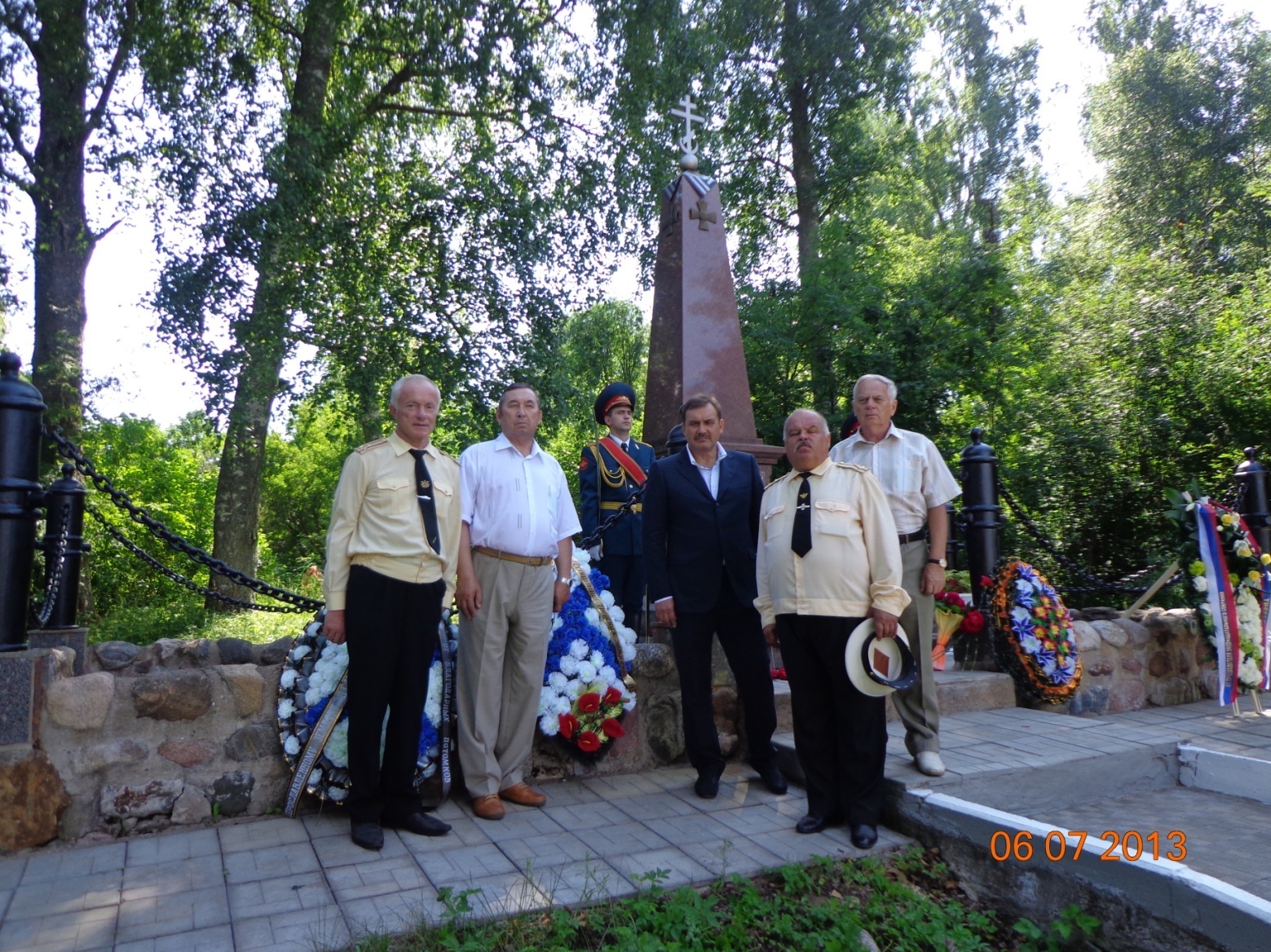 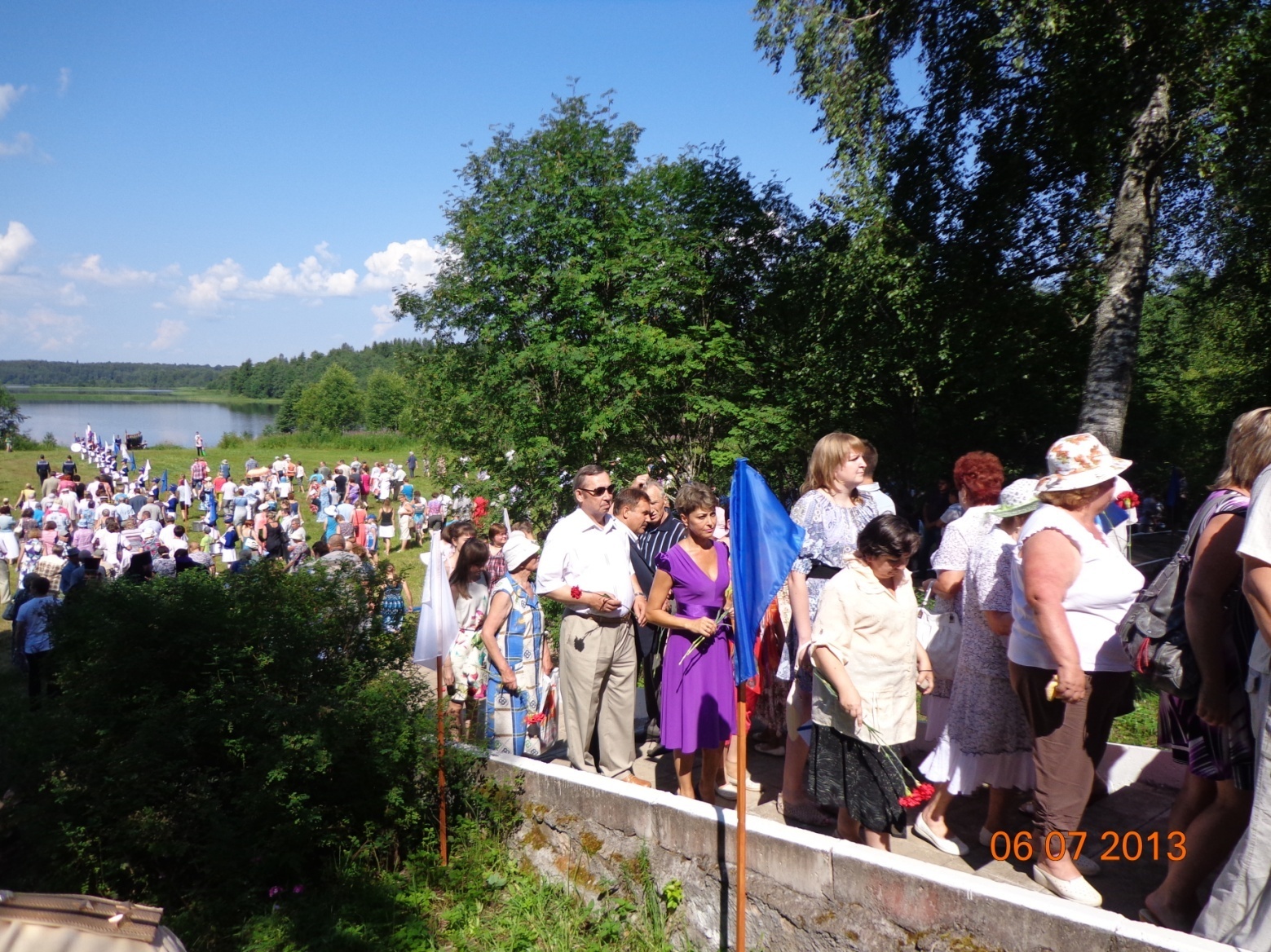 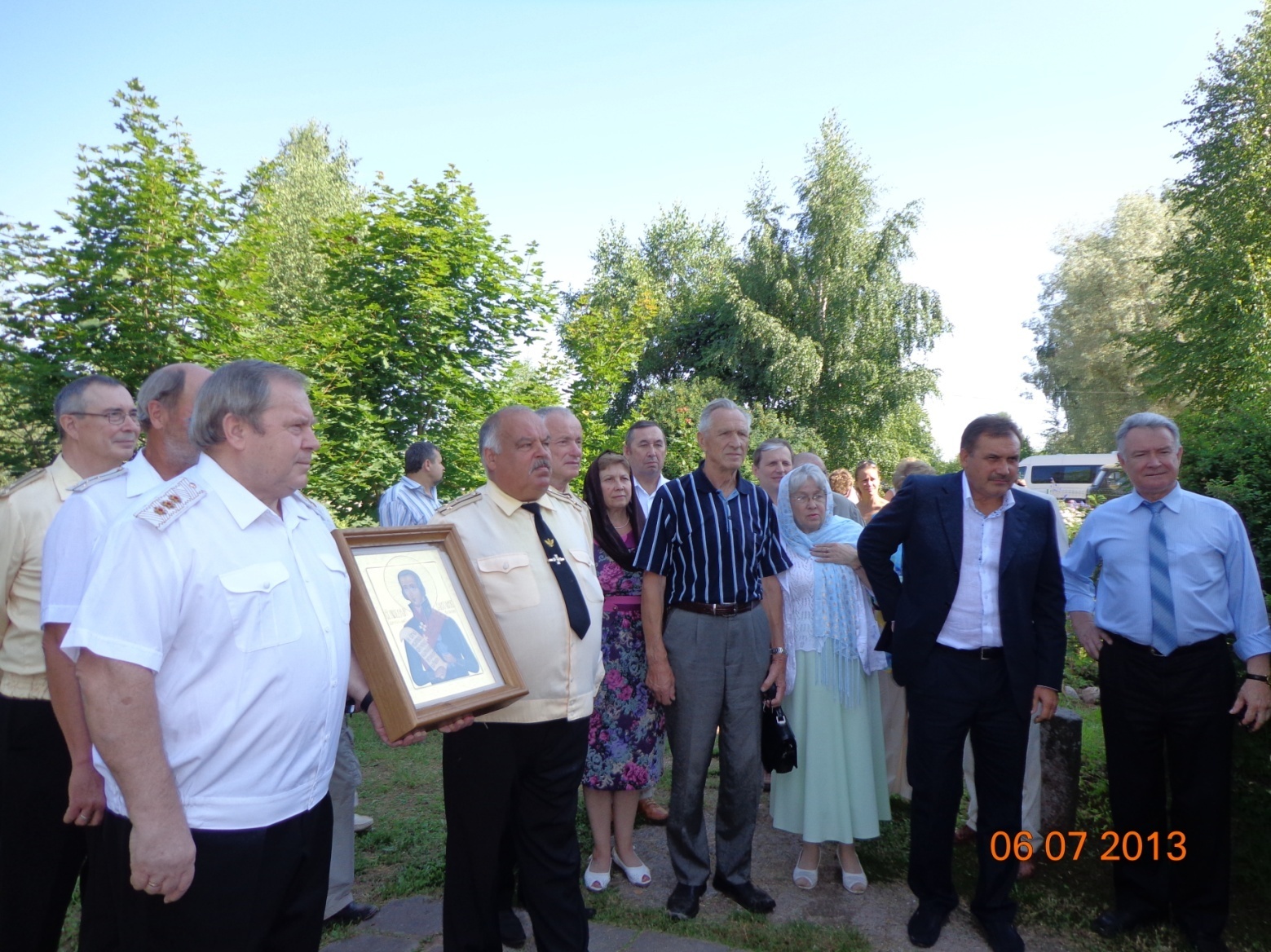 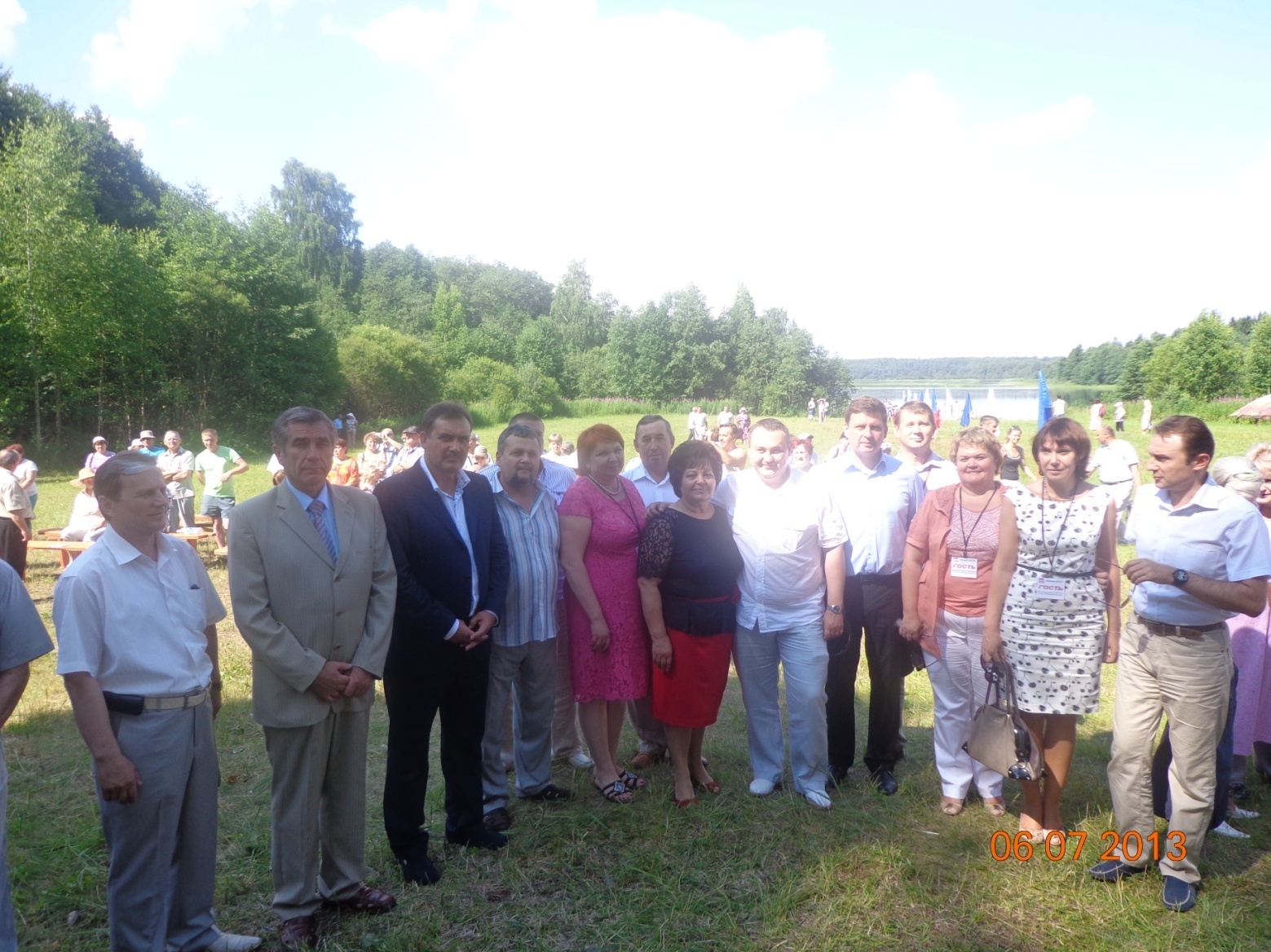 